dk;kZy; izkpk;Z] 'kkldh; MkW-ok-ok-ikV.kdj dU;k LukrdksRrj egkfo|ky;]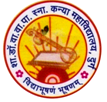 dsUnzh; fo|ky; ds ikl] tsyjksM nqxZ  ¼N-x-½iwoZ uke&'kkldh; dU;k egkfo|ky;]nqxZ ¼N-x-½ Qksu 0788&2323773Email- govtgirlspgcollege@gmail.com                              		Website: www.govtgirlspgcollegedurg.comfnukad % 05-03-2019jk"Vªh; ;qok laln esa ^:fp* us dh Hkkxhnkjh “kkldh; MkW- ok- ok- ikV.kdj dU;k LukrdksRrj egkfo|ky; nqxZ dh ts.Mj pSfEi;u vkSj iwoZ Nk=la?k v/;{k dq- :fp 'kekZ us 26 Qjojh dks ubZ fnYyh esa vk;ksftr ^^jk"Vªh; ;qok laln egksRlo** esa NRrhlx<+ dk izfrfuf/kRo fd;kA nqxZ ftys ls p;fur dq- :fp 'kekZ us ;qok laln esa lgHkkfxrk nsrs gq, fofHkUu lkef;d fo"k;ks aij vius fopkj j[ksA ;qok ,oa [ksy ea=h jkT;o/kZu flag jkBkSj us Hkh ;qok izfrfuf/k;ksa dks lacksf/kr fd;k vkSj muds lq>koksa ij ppkZ dhA  :fp 'kekZ us crk;k fd ftyk ,oa jkT; Lrjh; p;u Li/kkZ esa Toyar fo"k;ksa ij ppkZ dh x;h Fkh ftlesa c<+rs vkradokn] vkfFkZd vijk/k] tyok;q ifjorZu] [ksyks bafM;k vkfn FksA :fp us crk;k fd ns'k Hkj ds ;qok izfrfuf/k;ksa ds chp cgqr dqN lh[kus ,oa tkuus dks feykA egkfo|ky; ifjokj us :fp 'kekZ dks c/kkbZ nh gSA 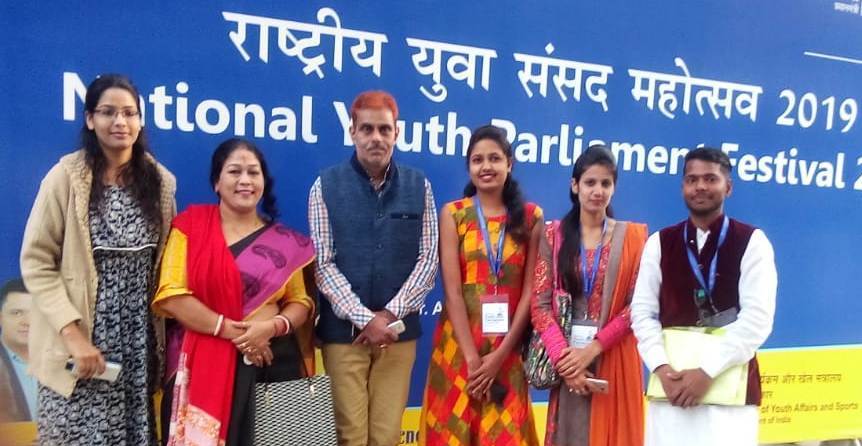 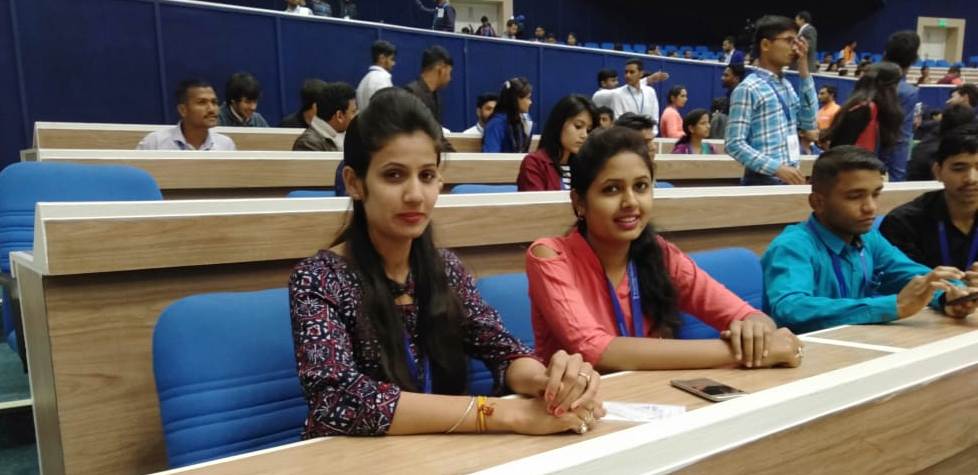 